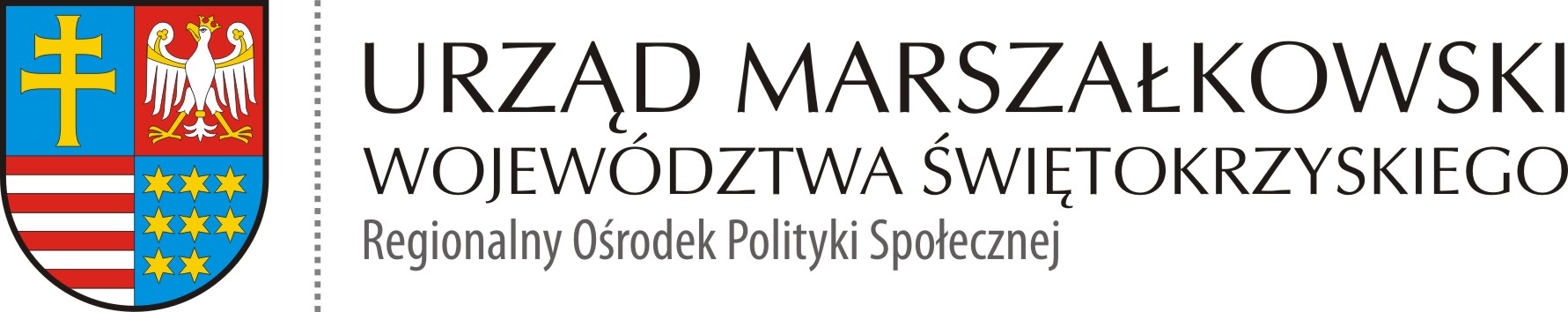 Załącznik nr 2do postępowania znak: ROPS-II.052.2.30.2020  ……………….., dnia ……………….. r.FORMULARZ OFERTY  Zakup i dostawa sprzętu rehabilitacyjnego i medycznego w ramach projektu socjalnego gminy Wodzisław/powiat jędrzejowski – część ………..*Nazwa i adres Zamawiającego:Województwo Świętokrzyskie, al IX Wieków Kielc 3, 25-515 Kielce, NIP: 9591506120Nazwa i adres Wykonawcy:……………………………………………………………………………………………..……………………………………………………………………………………………..……………………………………………………………………………………………..(pełna nazwa firmy, adres, NIP, REGON, telefon, adres poczty elektronicznej)Oferujemy wykonanie przedmiotu zamówienia na dostawę ……………………………. za cenę brutto (z VAT) zgodnie z poniższą tabelą:w łącznej kwocie………………………………………………….. PLN słownie:……………………………………………………..* Należy wskazać, na którą część Wykonawca składa ofertę.Do oferty należy dołączyć folder/katalog/ulotkę oferowanego sprzętu lub inne w języku polskim umożliwiający w pełni dokonanie oceny spełnienia warunków dotyczących parametrów technicznych.Oświadczam/-y, że zapoznaliśmy się z warunkami udzielenia zamówienia i uznajemy się za związanego określonymi w nich postanowieniami i zasadami postępowania.Oświadczam/-y, że dostawa ww. asortymentu nastąpi w terminie wskazanym w zapytaniu ofertowym.Oświadczam/-y, że w cenie oferty zostały uwzględnione wszystkie koszty wykonania zamówienia i realizacji przyszłego świadczenia umownego.Oświadczam/-y, że dostawę będącą przedmiotem niniejszego zamówienia zamierzamy wykonać bez udziału podwykonawców/z udziałem podwykonawców.Oświadczam/-y, że oferowany asortyment spełnia wszystkie wymagania w zakresie jakości i standardów bezpieczeństwa określone w przepisach UE.Oświadczam/-y, że posiadamy odpowiednią wiedzę, kwalifikacje i doświadczenie niezbędne do wykonania przedmiotu zamówienia, o którym mowa w niniejszym zapytaniu ofertowym  i zobowiązujemy się go zrealizować z należytą starannością, najwyższymi standardami obowiązującymi na rynku dostaw oraz zgodnie z obowiązującymi przepisami prawaOświadczam/-y, że zostaliśmy uprzedzeni o odpowiedzialności karnej z art. 233 Kodeksu Karnego za złożenie nieprawdziwego oświadczenia lub zatajenie prawdy i niniejszym oświadczam, że informacje podane w niniejszej ofercie są zgodne z prawdą. Oświadczam/-y że „Wzór umowy” stanowiący załącznik nr 3 do zapytania ofertowego, został przez nas zaakceptowany i zobowiązujemy się w przypadku wyboru naszej oferty do zawarcia umowy na wymienionych w nim warunkach, w miejscu i terminie wyznaczonym przez zamawiającego.Oświadczam/-y, że przedmiot oferty jest zgodny z opisem przedmiotu zamówienia zawartym zapytaniu ofertowym.Oświadczam/-y, że nie jestem/-śmy powiązani z Zamawiającym osobowo i kapitałowo.  Do oferty załączamy następujące dokumenty (należy wpisać nazwę i oznaczenie załączanego dokumentu):Wykonawca jest mikro, małym, średnim przedsiębiorcą  - TAK/NIE…………………………………			 ………………………………………Miejscowość, data					        Podpis/y osoby/osób upoważnionej/ych    						            do reprezentowania wykonawcyDefinicje: ­	Mikroprzedsiębiorstwo: przedsiębiorstwo, które zatrudnia mniej niż 10 osób i którego roczny obrót lub roczna suma bilansowa nie przekracza 2 milionów euro.­	Małe przedsiębiorstwo: przedsiębiorstwo, które zatrudnia mniej niż 50 osób i którego roczny obrót lub roczna suma bilansowa nie przekracza 10 milionów euro.­	Średnie przedsiębiorstwo: przedsiębiorstwa, które nie są mikroprzedsiębiorstwami ani małymi przedsiębiorstwami i które zatrudniają mniej niż 250 osób i których roczny obrót nie przekracza 50 milionów euro lub roczna suma bilansowa nie przekracza 45 milionów euro.Lp.Przedmiot zamówieniaJm.IlośćCena jednostkowa netto(PLN)Wartość netto(PLN)Stawka VAT (%)Wartość brutto1Zakup i dostawa sprzętu rehabilitacyjnego i medycznego w ramach projektu socjalnego gminy Wodzisław/powiat jędrzejowski – część ………..*Producent: ……………………………………………………Okres gwarancji**: ……………………………………………………szt.Lp.Nazwa dokumentuZałącznik nr12…